УКРАЇНАЧЕРНІВЕЦЬКА ОБЛАСНА РАДА         КЗ «Інститут післядипломної педагогічної освіти Чернівецької області»вул. І. Франка, 20, м. Чернівці, 58000, тел/факс (0372) 52-73-36,  Е-mail: cv_ipo@ukr.net   Код ЄДРПОУ 0212569713.04.2022  № 01-09/185 Керівникам органів управлінь/відділів освітою територіальних громад, директорам ЦПРПП, директору НМЦ ПТОПро організаційні питання щодо проведення Регіонального методичного нетворкінгуПовідомляємо, що на виконання плану роботи Інституту на 2022 рік та з метою належної організації науково-методичного супроводу освітнього процесу в закладах освіти області у 2021/2022 н.р., ІППОЧО  з 14 квітня  по 11 травня 2022 року буде проведено в онлайн-режимі  Регіональний методичний нетворкінг «Ефективні психолого-педагогічні технології: практичний аспект» для керівних та педагогічних кадрів закладів освіти області згідно з графіком, що додається.Для участі у Регіональному методичному нетворкінгу запрошуються керівники ЦПРПП, закладів освіти, заступники та педагогічні працівники. За результатами  Регіонального методичного нетворкінгу буде видано «Сертифікат учасника».Додатково повідомляємо, що засідання Регіонального методичного нетворкінгу та реєстрація учасників відбуватимуться за покликаннями, що додаються. Директор Інституту                                               Григорій БІЛЯНІНБабин Е.П. 0509404301	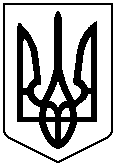 